ペイパービュー(PPV)利用申請について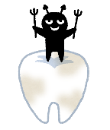 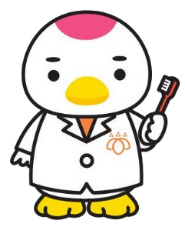 図書館では、2022年度より登録制のPPV利用をしています。PPVは、電子ジャーナル1論文毎に料金を支払って利用する方法です。（図書館では事前に一定数を購入しています。そのため利用者の方の料金負担はありません）今年度は、前年度登録者で在籍が確認できた方は、継続利用の手続きを行いました。新規の利用希望者の方は、手順に従って登録申請をお願いいたします。利用対象者：専任教職員・大学院生（指導教員の許可が必要）※前年度申請済みの方は、継続して利用できます。新規の方は、申請してください。※利用者が増加した場合、年度毎に改めて申請していただきますので、ご承知おきください。購入しているPPV：　1．Nature 　　2．Elsevier　　　3．Wiley 上記2.と3.は、登録申込が必要です。それぞれの利用手順を掲載しますので、まだ申込されていない方は図書館までお申し込みください。1．Nature：Nature.com上のすべてのジャーナル（Scientific American、Lab Animalを除く）の論文をダウンロード可能です。・申込：不要2．Elsevier：Elsevier社の電子ジャーナルサイト「ScienceDirect」で利用可能です。　・申込：要　　　ScienceDirectで鶴見大学ドメインのメールのユーザーアカウントが必要です。　　　学内ネットワークからScienceDirectでアカウントを作成　　　「サイエンスダイレクトPPV利用申込書」に記入のうえ、図書館へ申込　　　図書館より折り返しメール連絡後、利用可能※既にScienceDirectでのアカウントをお持ちの方は、「サイエンスダイレクトPPV利用申込書」に記入のうえ、図書館へお申し込みください。3．Wiley：Wiley社の電子ジャーナルサイトで利用可能です。　・申込：要　　　Wileyで鶴見大学ドメインのメールのユーザーアカウントが必要です。　　　学内ネットワークからWileyでアカウントを作成してください。「Wiley PPV利用申込書」に記入のうえ、図書館へ申込図書館より折り返しメール連絡後、利用可能へ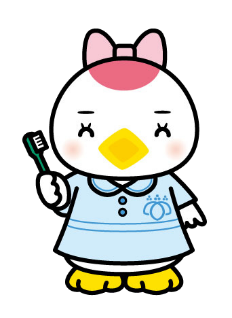 ※画面右上の｢Login/Register｣より作成できます。既にアカウントをお持ちの方は、「Wiley PPV利用申込書」に記入のうえ、図書館へお申し込みください。注意事項：※PPVは、あらかじめ購入している分を使い切ると利用できなくなります。※それぞれのPPVでも利用できないタイトルがあります。その場合、図書館間相互貸借（ILL：Inter-LibraryLoan）で対応しますので、図書館へお申し込みください。不明な点等ございましたら、図書館までご連絡ください。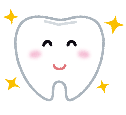 